CREA Y EXPERIMENTA:Pasta de papelFuente: youtube by ElTallerDeIreAprende a hacer papel maché o pasta de papel con cemento y cola de empapelar.Diviértete en casa haciendo esta manualidad.Material necesario:Papel de periódico/revista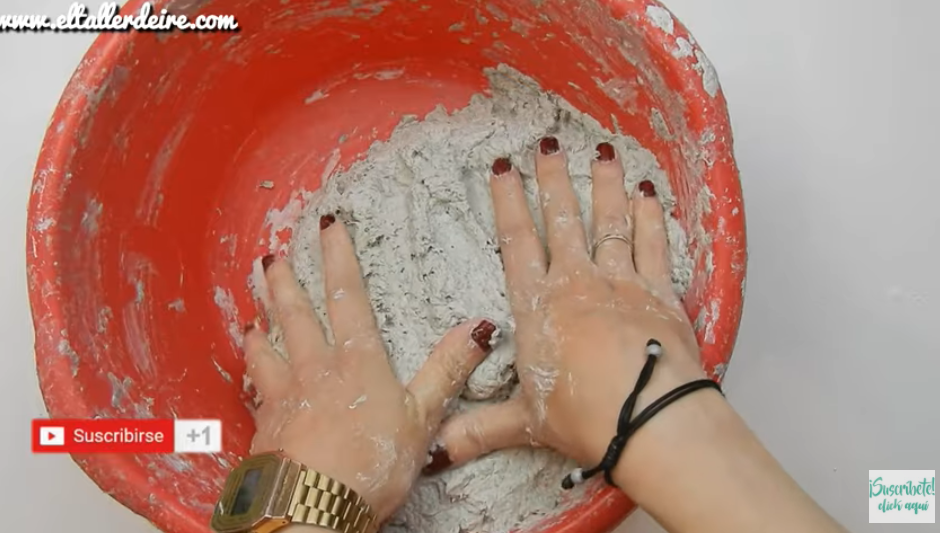 Cemento blancoBarreñoAgua calienteBatidoraColador de telaCola para papel pintado¡Hagamos nuestra manualidad!	Vídeo: Vídeo-tutorial